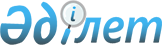 Қазақстан Республикасы Үкiметiнiң 1996 жылғы 14 қарашадағы N 1389 қаулысына өзгерiс енгiзу туралы
					
			Күшін жойған
			
			
		
					Қазақстан Республикасы Үкiметiнiң 1997 жылғы 8 тамыздағы N 1240 Қаулысы. Күші жойылды - Қазақстан Республикасы Үкіметінің 2006.08.14. N 765 қаулысымен

       Ескерту. Күші жойылды - Қазақстан Республикасы Үкіметінің 2006.08.14.  N 765  қаулысымен.         Қазақстан Республикасының Үкiметi қаулы етедi: 

      "Әкелiнетiн тауарларға кеден бажының ставкалары туралы" Қазақстан Республикасы Үкiметiнiң 1996 жылғы 14 қарашадағы N 1389   P961389_  қаулысына (Қазақстан Республикасының ПҮАЖ-ы, 1996 ж., N 46, 450-құжат) мынадай өзгерiс енгiзiлсiн: 

      аталған қаулының 1-қосымшасында: 

      "Титан-магний шикiзаты" деген жолдағы, "СЭҚ ТН бойынша тауар коды" деген бағандағы "2614 00 900" деген сан "2619 00930" деген сан болып есептелсiн.        Қазақстан Республикасының 

      Премьер-Министрi 
					© 2012. Қазақстан Республикасы Әділет министрлігінің «Қазақстан Республикасының Заңнама және құқықтық ақпарат институты» ШЖҚ РМК
				